Postępowanie o udzielanie zamówienia publicznego o wartości poniżej 130.000 zł.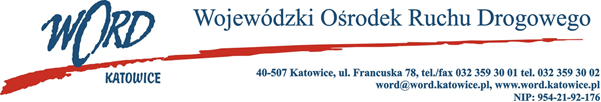 Katowice, dnia 11.08.2022 rZapytanie ofertoweSpecyfikacjaPodstawa prawna.Zamówienie jest prowadzone zgodnie z regulaminem Wojewódzkiego Ośrodka Ruchu Drogowego w  Katowicach w sprawie udzielania zamówień publicznych o wartości mniejszej niż 130.000,00 zł Opis przedmiotu zamówienia.Przedmiotem zamówienia jest wykonanie usługi serwisowej sprzętu p.poż dotyczącej rocznego przeglądu sprawności technicznej gaśnic, badania wydajności hydrantów wewnętrznych i zewnętrznych oraz koców gaśniczych we wszystkich oddziałach terenowych WORD Katowice tj. OT Bytom ul. Strzelców Bytomskich 98 41-902 Bytom, OT Dąbrowa Górnicza ul. Tysiąclecia 56 41-303 Dąbrowa Górnicza, OT Jastrzębie Zdrój ul.  Armii Krajowej 31 44-330 Jastrzębie Zdrój, OT Katowice ul. Francuska 78 40-507 Katowice, OT Rybnik ul.  Ekonomiczna 21 44-207 Rybnik, OT Tychy ul. Jana Pawła II 3 43-100 Tychy.Tabela 1. Wykaz sprzętu PPOŻ w poszczególnych oddziałach. Kryterium oceny ofert: Łączna cena brutto C(X) - 100 punktów, ustala się, że oferta z najniższą ceną brutto (suma kosztów za przegląd całości sprzętu PPOŻ oraz kosztów dojazdów) uzyska maksymalną ilość punktów w kryterium Łączna cena brutto C(X) tj 100 pozostałe zostaną przeliczone wg wzoru. gdzie: C(X) – ilość punktów przyznana ofercie „x” za kryterium łączna cena brutto,K - cena brutto najniższa wśród cen zawartych w ofertach – cena oferty najkorzystniejszej,Kx - cena brutto zawarta w ofercie badanej „x”.Sposób obliczania ceny: Ilość x cena jednostkowa netto = wartość netto, Wartość netto + Vat = wartość brutto.Oferta, która uzyska najwyższą liczbę punktów w w/w kryteriach oceny ofert uznana zostanie za najkorzystniejszą.Zamawiający informuje, że w przypadku wystąpienia konieczności remontu gaśnic, usługa zostanie zlecona Wykonawcy po podaniu dokładnych ilości wynikających z protokołów z przeglądów.W przypadku, gdy Wykonawca, który złożył najkorzystniejszą ofertę odstąpi od realizacji zamówienia to Zamawiający zwróci się z propozycją realizacji zlecenia do Wykonawcy, który w  postępowaniu uzyskał kolejną najwyższą liczbę punktów.Termin realizacji zamówienia: nie dłuższy niż 21 dni od momentu przesłania zlecenia Wykonawcy.Ofertę należy złożyć w terminie do dnia 17.08.2022 roku do godz. 10:00 w formie elektronicznej (skan oferty) na adres zamowienia@word.katowice.pl.Osobą upoważnioną do kontaktu ze strony Zamawiającego jest: Łukasz Żurawik, tel. 785008219.Zamawiający informuje, iż przedmiotowe zapytanie ofertowe nie podlega przepisom ustawy Prawo zamówień publicznych z uwagi na wartość przedmiotu zamówienia i tym samym postępowanie może pozostać bez wyłonienia wykonawcy lub zostać odwołane bez podania przyczyny.Dyrektor WORD KatowiceJanusz FreitagZałącznik nr 1FORMULARZ OFERTOWYDane Wykonawcy: ..........................................................................................................................................................................................................................................................................................................................................................................Adres: .........................................................................................................................................................................Numer telefon   ………………………Adres e-mail: ................................................................................................W odpowiedzi na Zapytanie ofertowe na wykonanie usługi serwisowej sprzętu p.poż dotyczącej rocznego przeglądu sprawności technicznej gaśnic, badania wydajności hydrantów wewnętrznych i zewnętrznych oraz koców gaśniczych we wszystkich oddziałach terenowych WORD Katowice tj. OT Bytom ul. Strzelców Bytomskich 98 41-902 Bytom, OT Dąbrowa Górnicza ul. Tysiąclecia 56 41-303 Dąbrowa Górnicza, OT Jastrzębie Zdrój ul.  Armii Krajowej 31 44-330 Jastrzębie Zdrój, OT Katowice ul. Francuska 78 40-507 Katowice, OT Rybnik ul.  Ekonomiczna 21 44-207 Rybnik, OT Tychy ul. Jana Pawła II 3 43-100 Tychy.Koszty dojazdów:……………złotych bruttoTermin realizacji zamówienia:…….dni.Oświadczam, że zapoznałem się z opisem przedmiotu zamówienia i nie wnoszę do niego zastrzeżeń.Zobowiązuję się do wykonania zamówienia zgodnie z opisem zawartym w zapytaniu ofertowym i  niniejszą ofertą. Oświadczam, iż wszystkie dane zawarte w ofercie są zgodne z prawdą i aktualne w chwili składania oferty.Oświadczam (oświadczamy), że nie podlegamy wykluczeniu z postępowania o udzielenie zamówienia na podstawie art. 7 Ustawy z dnia 13 kwietnia 2022 r. (Dz.U. 2022 poz. 835) o  szczególnych rozwiązaniach w  zakresie przeciwdziałania wspieraniu agresji na Ukrainę oraz służących ochronie bezpieczeństwa narodowego.…......................................................................................podpis/y, pieczątki osoby/osób upoważnionych do reprezentowania WykonawcyLpDany sprzętOT KatowiceOT ByotmOT TychyOT DąbrowaOt JastrzębieOT RybnikSUMA1Gaśnica śniegowa UGS-5x61111102Gaśnica śniegowa UGS-2x23422133Gaśnica proszkowa GP-11715811813724Gaśnica proszkowa GP-262128195Gaśnica proszkowa GP-3006Gaśnica proszkowa GP-48115586437Gaśnica proszkowa GP-560178Gaśnica proszkowa GP-61035131329Hydranty wewnętrzne21443232810Hydranty zewnętrzne920211411Koce gaśnicze84455329SUMA:745532443329LpDany sprzętIlośćCena jednostkowa nettoWartość nettoVatWartość bruttoPrzeglądPrzeglądPrzeglądPrzeglądPrzeglądPrzeglądPrzegląd1Gaśnica śniegowa UGS-5x102Gaśnica śniegowa UGS-2x133Gaśnica proszkowa GP-1724Gaśnica proszkowa GP-2195Gaśnica proszkowa GP-4436Gaśnica proszkowa GP-577Gaśnica proszkowa GP-6328Hydranty wewnętrzne289Hydranty zewnętrzne1410Koce gaśnicze29RegeneracjaRegeneracjaRegeneracjaRegeneracjaRegeneracjaRegeneracjaRegeneracja11Gaśnica śniegowa UGS-5x112Gaśnica śniegowa UGS-2x113Gaśnica proszkowa GP-1114Gaśnica proszkowa GP-2115Gaśnica proszkowa GP-4116Gaśnica proszkowa GP-5117Gaśnica proszkowa GP-61